The Educational Construction Fund (ECF)ECF is a NYS Public Benefit Corporation tasked with building new NYC Department of Education (DOE) public schools through mixed-use development projects, without the use of DOE capital fundingECF has developed 18 projects since the 1970’s – most recently with PS 59/High School of Art and Design at East 57th and Second AvenueECF works with the DOE and the New York City School Construction Authority (SCA) to identify schools and communities that need improved school facilities, and whose potential value can allow a private partnership to pay for and construct the buildings within a viable financial modelPlanning for 321 East 96th StreetSeptember 2013 - ECF met with local elected officials staff and Community Board 11 to introduce a proposed new ECF project for 3 sites including 321 East 96th StreetAfter consideration of competitive bidders and available locations to keep the schools active during construction, the decision was made to redevelop COOP Tech with AvalonBay.May 2014– ECF met with Speaker Mark-Viverito staff to update on project development and address the Speaker’s and community’s specific requests for any proposed project:New Schools Benefitting the Local CommunityAffordable HousingEconomic Development Job Training and Employment OpportunitiesCOOP Tech, The Heritage School and Park East High School lack available space for growth and/or appropriate facilities for high student achievement.COOP Tech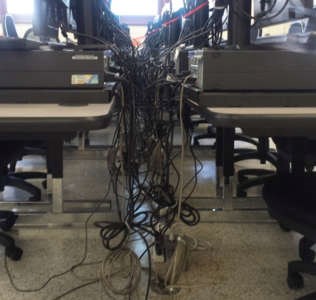 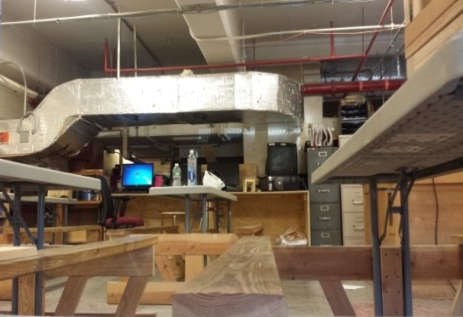 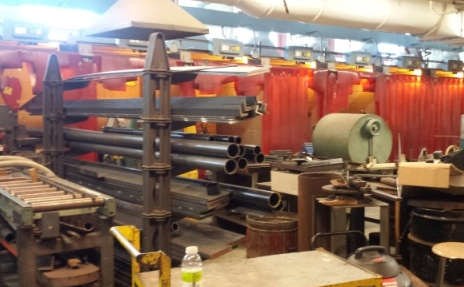 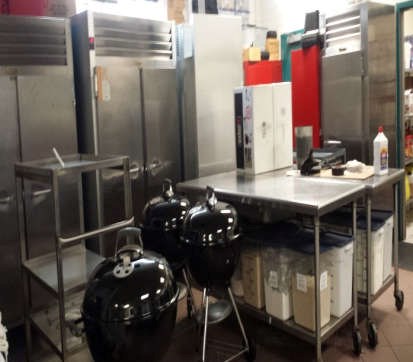 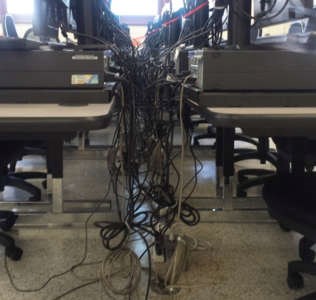 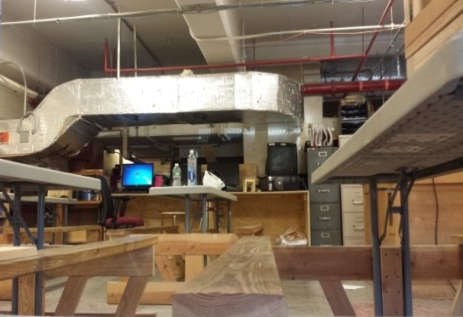 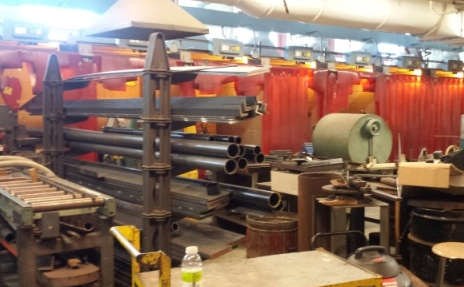 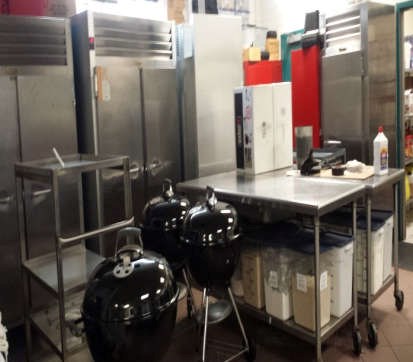 Cramped learning environmentAdditional shops for popular trades (welding, carpentry, automotive, culinary) cannot be accommodated in current spaceInadequate electrical and ventilation systemLack of central efficient storage facilities for trade equipment and suppliesCurrent School ConstraintsCOOP Tech, The Heritage School and Park East High School lack available space for growth and/or appropriate facilities for high student achievement.The Heritage School – 1680 Lexington AveCramped learning environment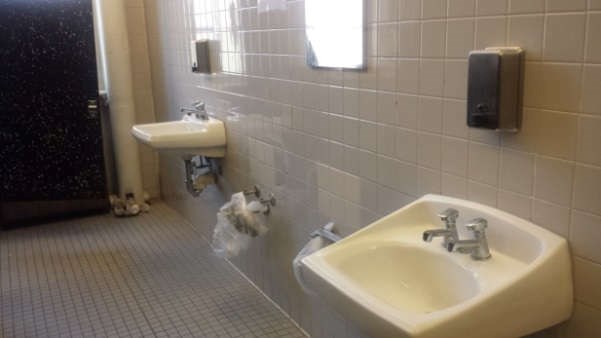 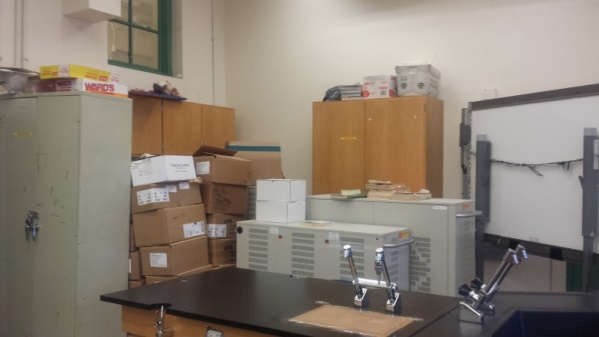 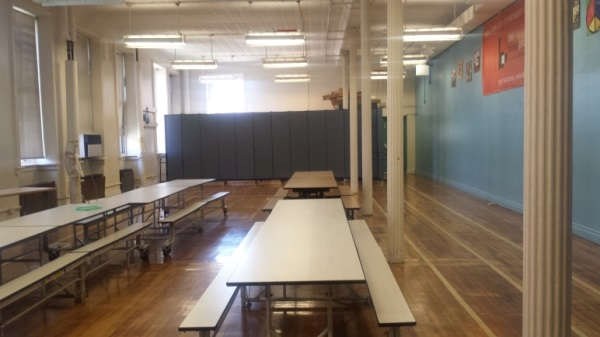 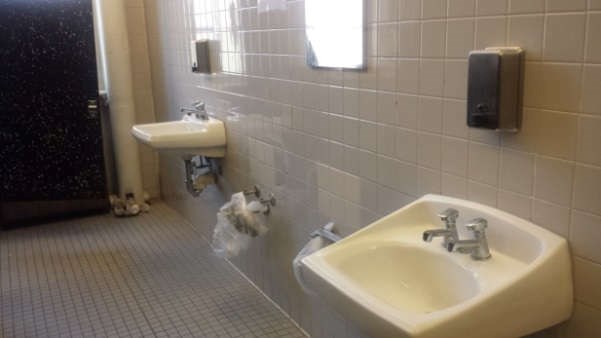 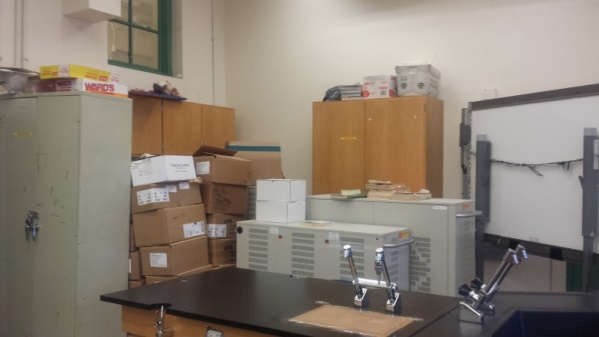 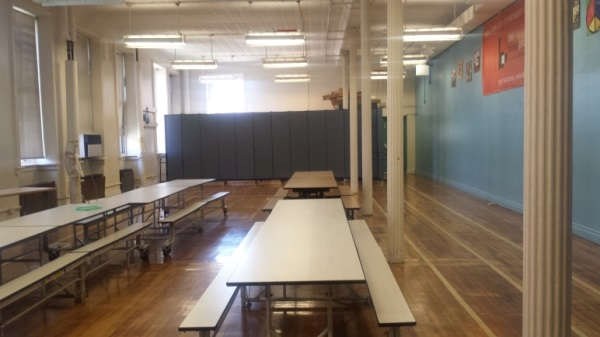 Limited growth at Julia de Burgos Cultural Center  Lack of appropriate cafeteria, gym and private counseling spaceLack of storage facilitiesPark East High School – 230 E. 105th StreetCramped learning environmentConfined spaces – narrow halls and classrooms  Gym serves as both gym and auditorium.Cafeteria doubles as art room.  Lack of storage facilitiesNot fully ADA-accessibleMarx Brothers Playground, est. 1941New PlaygroundBuilt by DOE for use by surrounding schoolsServes as a Jointly Operated Playground (JOP) for use by the schools and the communityJOPs are under title to DOE Since 2008, western portion of the Playground has been used for MTA’s Second Avenue stagingRemainder of playground is primarily used as a ballfield and soccer fieldProject will completely rehab existing playground, while keeping its original size Continued input from DPR, CB11, and local community on design of the playground Publicly-traded company with a national portfolio of market rate and affordable housing.AvalonBay Communicates, Inc. AvalonBay’s NYC portfolio consists of nearly 5,000 apartment homes in 11 buildings located in Queens, Brooklyn and Manhattan. AvalonBay has been developing and managing mixed-income inclusionary housing communities in the NYC metro since 1986 and high-rise buildings in New York City since 1998.  Affordable housing development includes 500 affordable units in Manhattan and over 1,650 in the region.AvalonBay is an integrated real estate company that includes extensive design, project finance, construction, and property management capabilities and an excellent track record of development in New York City.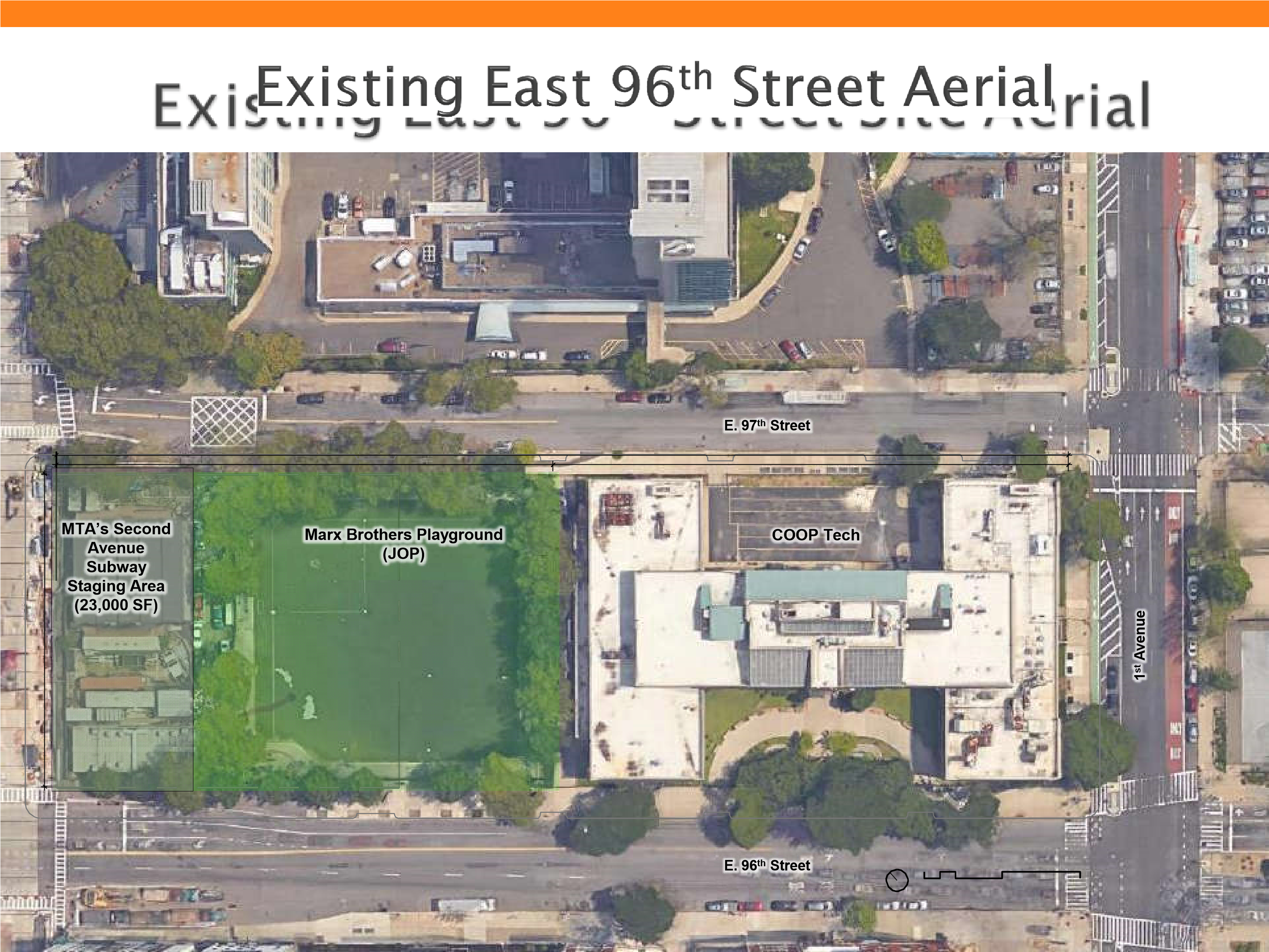 Scope of ProjectApproximately 1.3M gross square feet (gsf)Two School buildings = ~270K gsfCOOP Tech, The Heritage High School & Park East High SchoolResidential = ~1.0M GSF68 stories~1,100 – 1,200 apartmentsRetail = ~22K gsfPermanent Affordable Housing30% of total units– all rental (~330 - 360 affordable units)Affordable to households averaging 60% of AMIRelocation and Reconstruction of the Marx Brothers PlaygroundProject is funded by ECF and AvalonBayPr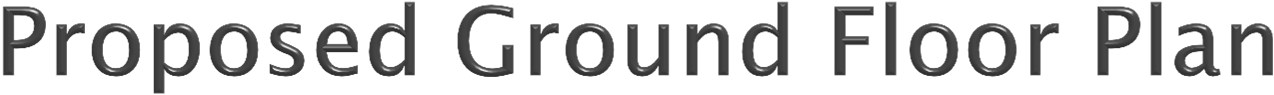 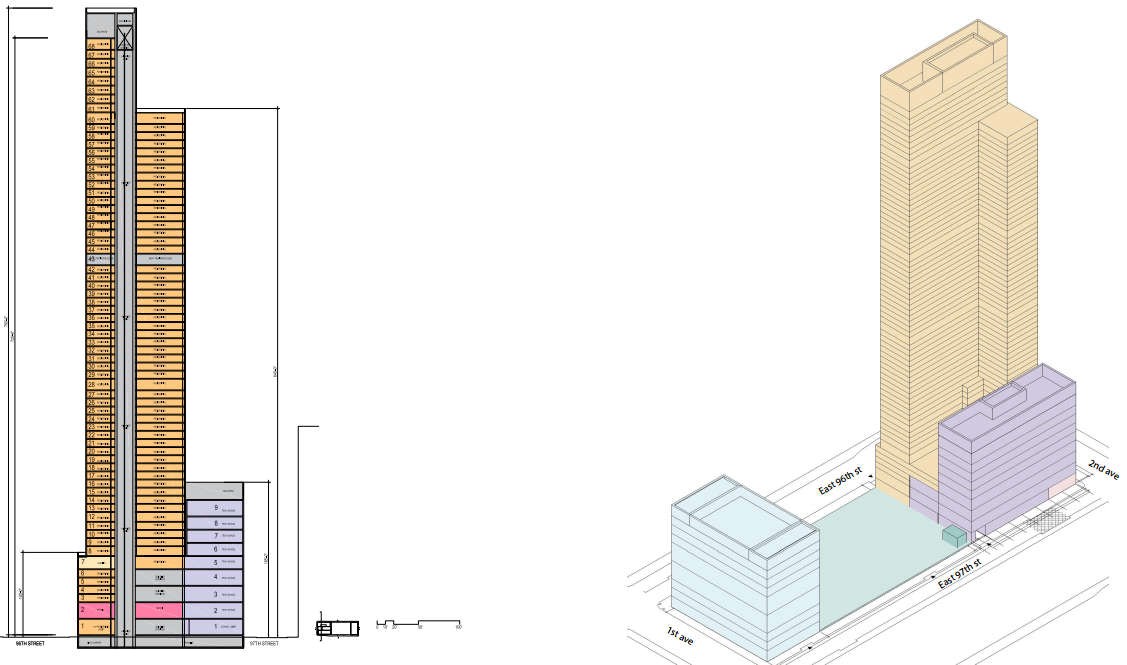 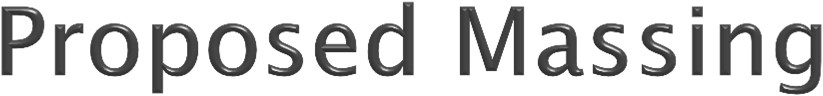 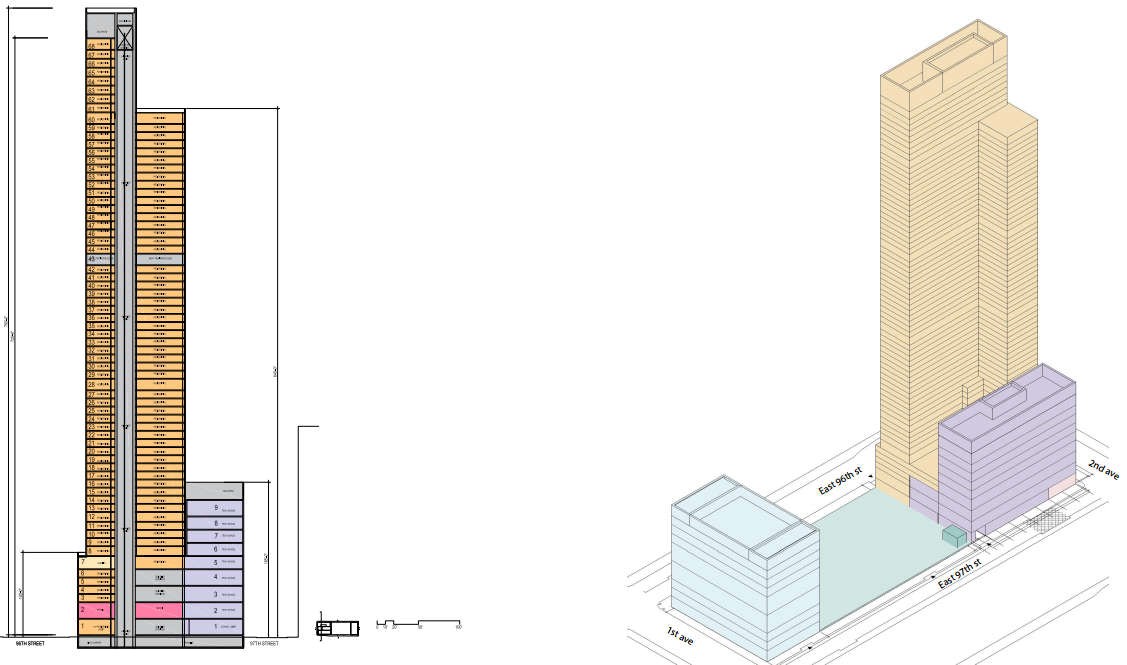 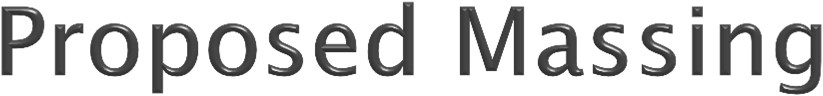 North-South SectionProject is funded by ECF and AvalonBay– NOT DOEConstruction of a new, better equipped school facility for COOP Tech, at NO cost to the CityCreation of an new school building to house The Heritage High School and Park East High School, at NO cost to the City 300+ units of Permanent Affordable Housing.Revitalization and reconstruction of the Marx Brothers playground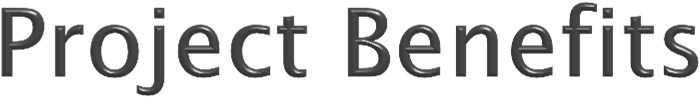 Apprenticeships for COOP Tech students with AvalonBay and its contractorsQuality job creation700+ construction jobs40+ permanent in residential; 50+ retailFocus employment with neighborhood through HireNYC and local workforce partners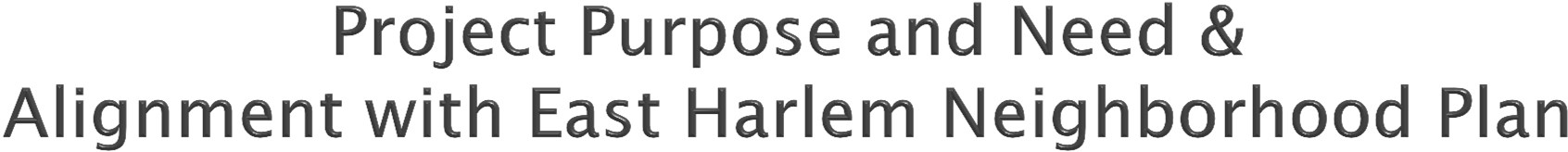 Addresses capital and capacity needs facing East Harlem schoolsAllows rezoning to assist replacement of aging and inadequate school facilitiesExpands Career and Technical Education programs at COOP Tech to meet the demand of high growth, well paying/strong benefit job fieldsAllows for superior learning environment for Heritage and Park East High SchoolsCreates 300+ permanent affordable housing with varied levels of affordabilityRelocates and rebuilds Marx Brothers Playground to help meet the needs of existing residents and schoolsIncreases employment opportunities for East Harlem residents.Amendments to the Zoning MapRezone a 100’ portion east of 2nd Avenue from R10A/R7-2 to a C2-8 District Rezone remainder of Block 1668 from R7-2/R10A to a R10 DistrictAmendments to the Zoning Resolution To allow distribution of lot coverageTo establish a Mandatory Inclusionary Housing designated area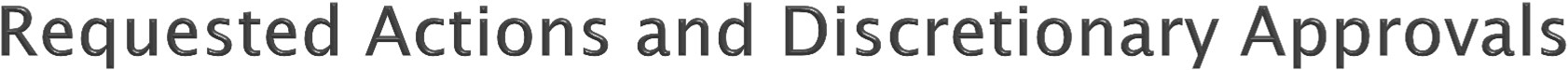 Special permitsTo allow distribution of lot coverage and waiver of height and setback restrictionsTo reduce parking requirements applicable to non-income restricted residencesCertifications to modify  restrictions on location of curb cutsCertification that a transit easement is not requiredApproval of a home rule message by the New York City CouncilLegislation by the New York State Legislature to authorize the alienation and disposition to ECF of the existing JOP playground, and its replacement with an equivalent amount of JOP playgroundTransfer of the City-owned propertyThe City would convey the site to ECF, which would lease a portion of the property to AvalonBay. ECF would convey the schools to the City and re-convey control of the JOP playground to DOE and DPRIssuance of tax-exempt bonds by ECF to facilitate construction of the schools.SEQRA DEIS follows City Environmental Quality Review (CEQR) Technical Manual guidance and screening threshold procedures Areas of AnalysisLand Use, Zoning and 	7. Urban Design and 	14.Air Quality	Public Policy	Visual Resources	15.Greenhouse Gas Socioeconomic 	8. Natural Resources	Emissions Conditions	9. Hazardous Materials	16.Noise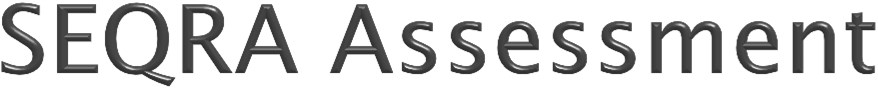 Community Facilities 10.Water and Sewer 17.Public Health and Services Infrastructure 18.Construction ImpactsOpen Space	11.Solid Waste and 	Mitigation Shadows	Sanitation Services	AlternativesHistoric & Cultural 	12.Energy	Resources	13.TransportationHighlights on Areas of Analysis:Land Use, Zoning, and Public PolicyConsistency with area land use and zoningConsistency with community plans – East Harlem Neighborhood Plan Community Facilities and Services • Public school and daycare demand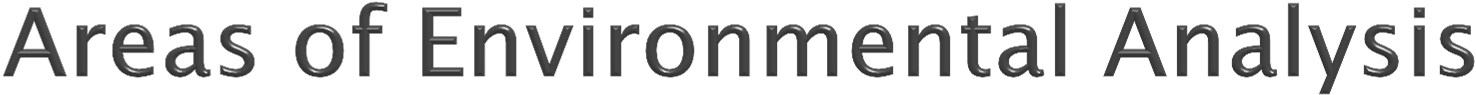 Open Space Transportation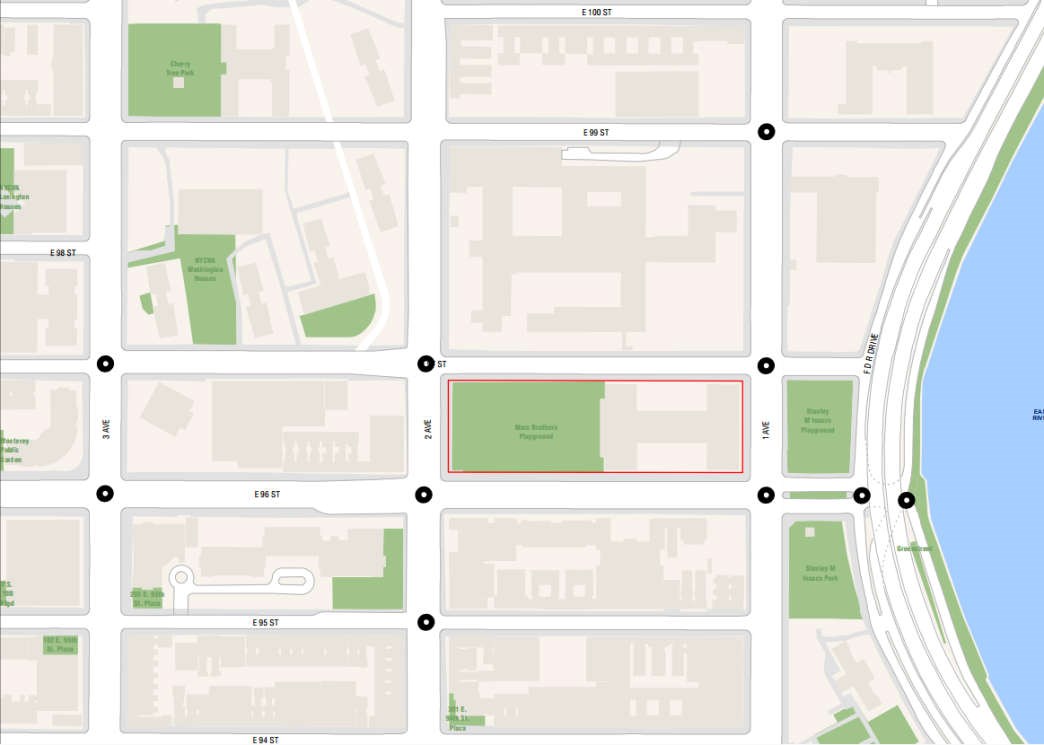 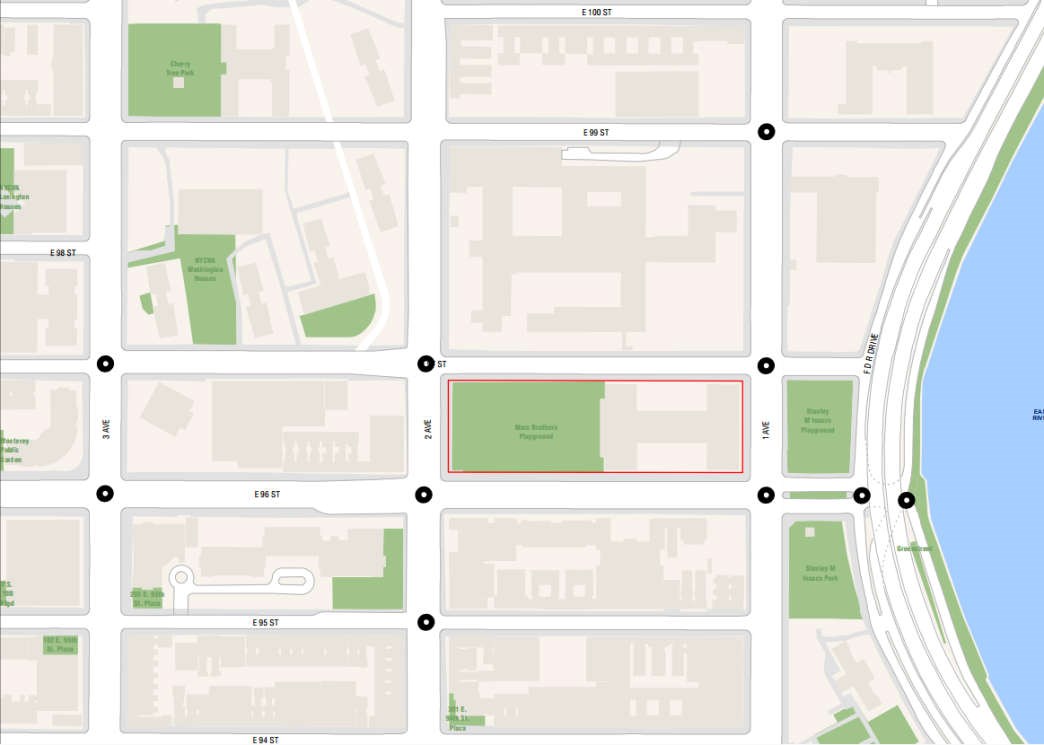 Detailed traffic analysisParking demand and circulationTransit and pedestrian safetyHighlights on Areas of Analysis:Air Quality and Noise Construction ImpactsConstruction stagingMaintenance and Protection of TrafficNoise and vibrationMinimizing effects on existing schools and Metropolitan Hospital operationsMitigationAlternatives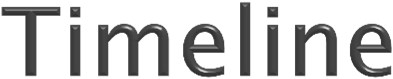 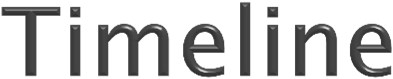 Comments on the Draft Scope of WorkWritten comments will be accepted until 5:00 p.m. on July 11, 2016Comments may be submitted at the scoping meetings, by email to E96Street@schools.nyc.gov, or by regular mail to the address below: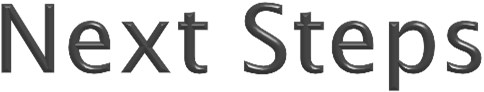 Jennifer Maldonado, Executive DirectorNew York City Educational Construction FundRe: COOP Tech @ East 96th Street30-30 Thomson Avenue, 1st FloorLong Island City, NY   11101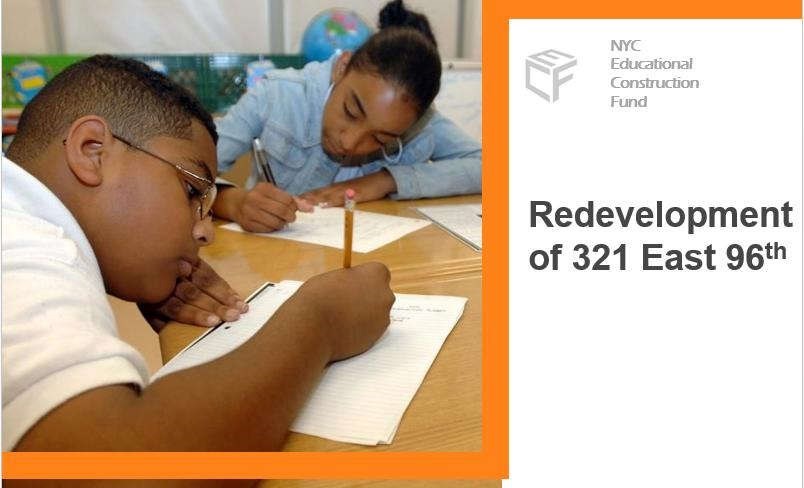 Redevelopment of 321 East 96th StreetDEIS SCOPING MEETINGJUNE 29, 2016PARK EAST HIGH SCHOOL